Publicado en España el 15/06/2018 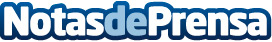 Wadie: La Web más fiable para conocer gente afín en gustos y cualidadesEs la única Red Social que asegura una afinidad del 100% con el resto de usuarios. La nueva versión incluye atributos de personalidad específicos de cada usuario según su fecha de nacimiento
Datos de contacto:Gema GarcíaNota de prensa publicada en: https://www.notasdeprensa.es/wadie-la-web-mas-fiable-para-conocer-gente Categorias: Sociedad Entretenimiento E-Commerce http://www.notasdeprensa.es